Sarah Bostick
NASAP
Cultivating Community
This institution is an equal opportunity provider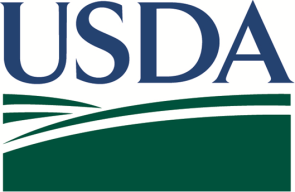 CLASS OUTLINES JanuaryJanuary 28, 2013 – Class 1 “Introductions and Introducing Agriculture in Maine”Goal: The first class of the year will be for the new Incubator Farmers; returning Incubators will begin class the following week. This first class is intended as a time for the instructor hear about the agricultural background of the new farmers so that she has a better understanding of what skills and realities they have. It is also a time for the new farmers to hear the instructor’s background in agriculture/education/teaching as well as providing an introductory picture of what agriculture in Maine looks like. IntroductionsAsk each new farmer to tell about:How long have you been in the USHave you seen agriculture in the USWhat did agriculture look like where you are fromWhat was your role in agriculture in your countryInstructor will give her history in agriculture and teachingPowerpoint presentationExample of 20 different farms in Maine – from fiber to fruit to lumber to potatoes to mixed veggies to maple syrup to dairy to meat to eggs to pigs to hay to greenhouses; small scale and large scale, hand tools to large tractors to horse powered.Talk about how there are many, many different ways to be a farmer in MaineAt Packard Littlefield Farm, we are all small-scale vegetable farmersTalk about why (last slide)Slide show of 2012 on the farmThe purpose of this is to give the new farmers, most of whom have never seen the farm in Lisbon, a chance to have a visual idea of the scale, patterns, and production methods that they will be learning and trying in 2013.Questions and answers at the end of class